      Приложение № 1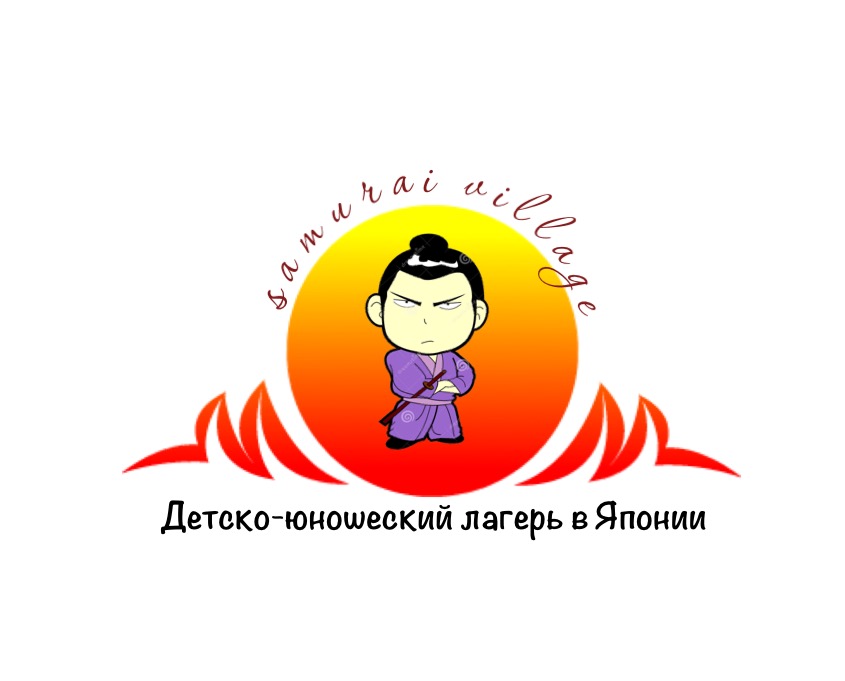 АНКЕТА УЧАСТНИКА(Обязательное официальное приложение, заполняется участником или законным представителем) ФИО  ___________________________________________________________________________________Дата рождения (ДД.ММ.ГГГГ) ____________________________________________________________Вариант путёвки: первая смена ______, вторая смена  _______.Номер паспорта: _______________________________________________________________________Адрес фактического проживания: ________________________________________________________Телефон:______________________________________________________________________________Образование: ________________________________________________________________________________________________________________________________________________________________ Место учёбы (с указанием даты окончания)/работы: _______________________________________________________________________________________________________________________________МЕДИЦИНСКИЕ ДАННЫЕХронические заболевания_______________________________________________________________________________________Склонность к простудным заболеваниям_______________________ чувствительность к солнцу____________________________Необходимость диеты (указать, какая) ____________________________________________________________________________Аллергические реакции (если были, указать, когда – даже единичный случай, начиная с рождения, на что, как проявляется, какие необходимы средства для снятия аллергии) _________________________________________________________________________ _________________________________________________________________________________________________________________________Есть ли аллергические реакции на лекарственные препараты (указать, на какие)_________________________________________, на пищевые продукты (указать, на какие)______________________________________________, на укусы насекомых____________________________________________________________________________________Укачивает ли в транспорте______________________________________________________________________________________С какими болезнями лежали в больнице (указать, когда)_____________________________________________________________Переносил ли операции (если были, указать, какие и когда)______________________________________________________________________Переломы (если были, указать, какие и когда)______________________________________________________________________ Сотрясения мозга (если были, указать, какой степени и когда)________________________________________________________ Есть ли необходимость в приёме лекарственных средств и иных препаратов (если есть, указать, какие)_______________________________________________________________________________________________________Ниже расскажите немного о себе, своих увлечениях, научной, творческой, общественной, спортивной деятельности, в которой Вы принимаете/принимали участие.Фамилии, имена, отчества и контактные телефоны (родителей/законных представителей):1. ФИО___________________________________ Тел. (моб)___________________________ (раб)_________________________ 2. ФИО___________________________________ Тел. (моб)___________________________ (раб)_________________________ 3. ФИО___________________________________ Тел. (моб)___________________________ (раб)_________________________ E-mail: ______________________________________________________________________________________________________5. Разрешение на фото-, видеосъёмку (в том числе для использования в рекламе):   да __     нет__6. Что ещё Вы считаете необходимым рассказать о себе _________________________________________________________________________________________________________________________________________________________________________Дата заполнения анкеты «______»_________________2017  г. Анкету заполнил (а)______________________________________